LA Matheson Secondary School            ਐਲ ਏ ਮੈਥੇਸਨ ਸੈਕੰਡਰੀ ਸਕੂਲ ਵਿੱਚ ਤੁਹਾਡਾ ਸੁਆਗਤ ਹੈ                         Grade 7 Parent Night 2023                     ਗ੍ਰੇਡ 7 ਦੇ ਲਈ ਪੇਰੈਂਟ ਨਾਈਟ 2023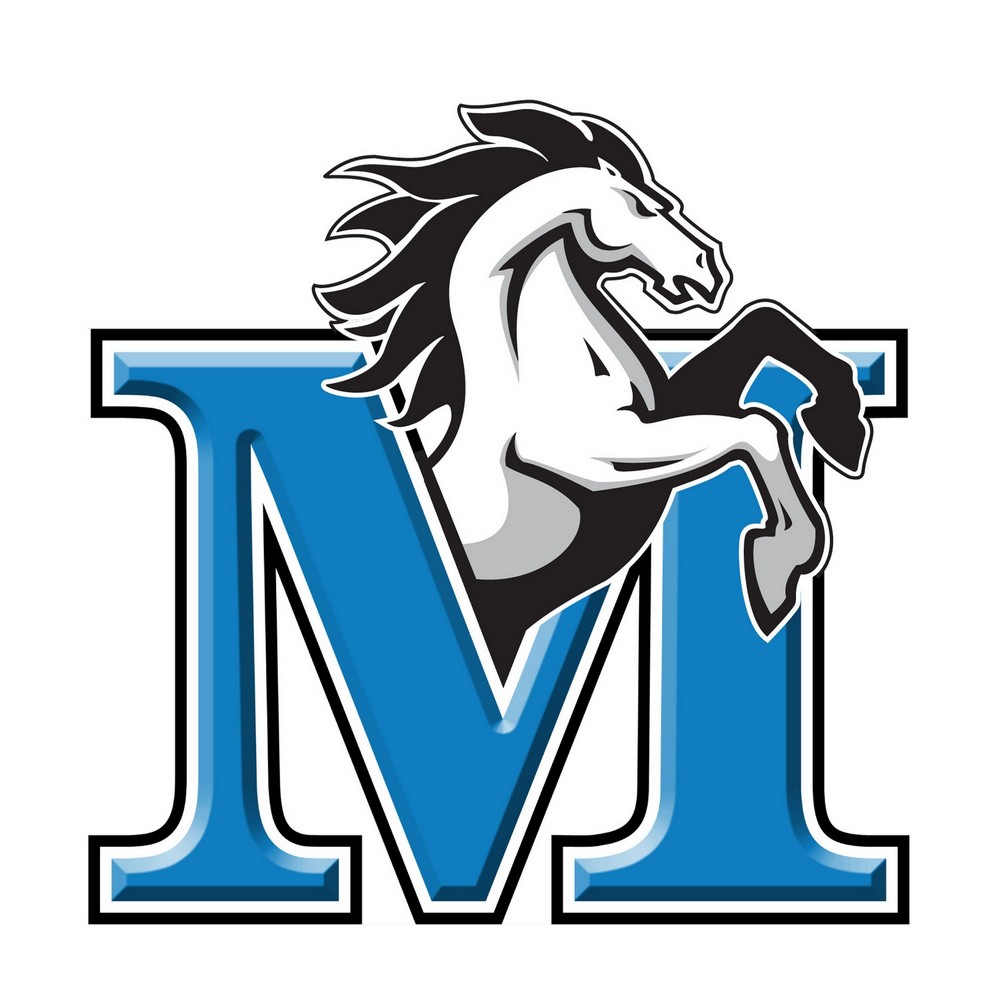  ਗ੍ਰੇਡ ਅਠੱਵੀਂ (grade 8) ਦੀ ਸਕੂਲ ਸਪਲਾਈ ਲਿਸਟStudents should have: ਸਟੂਡੈਂਟ ਕੋਲ ਇਹ ਸਭ ਹੋਣੇ ਚਾਹੀਦੇ ਹਨ: 3 – 2-inch binders (one for Humanities, one for MASC, one for French and electives)3 ਬਾਈਂਡਰਜ਼ -2-ਇੰਚ ਵਾਲੇ (ਇੱਕ Humanities ਲਈ, ਇੱਕ MASC ਲਈ, ਇੱਕ French ਅਤੇ electives ਲਈ) Binder dividers (one package for each binder) ਬਾਈਂਡਰ ਡਿਵਾਈਡਰ (ਹਰੇਕ ਬਾਈਂਡਰ ਲਈ ਇੱਕ ਪੈਕੇਜ)Pens – blue and blackਪੈਨ - ਨੀਲੇ ਅਤੇ ਕਾਲੇPencils ਪੈਨਸਿਲਾਂEraserਇਰੇਜ਼ਰHighlighters – a four pack of different coloursਹਾਈਲਾਈਟਰ - ਇੱਕ ਵੱਖ-ਵੱਖ ਰੰਗਾਂ ਦੇ ਚਾਰ ਪੈਕLined Paper – 3-4 packages for throughout the yearਲਾਈਨਡ ਪੇਪਰ - ਪੂਰੇ ਸਾਲ ਲਈ 3-4 ਪੈਕੇਜPencil crayons/felt pens ਪੈਨਸਿਲ ਕ੍ਰੇਅਨਜ਼/ਫਲਟ ਪੈਨScientific calculator (you can’t use your phone on quizzes/tests) ਵਿਗਿਆਨਕ ਕੈਲਕੁਲੇਟਰ (ਤੁਸੀਂ ਕਵਿਜਜ਼/ਟੈਸਟਾਂ ਵਿੱਚ ਆਪਣੇ ਫ਼ੋਨ ਦੀ ਵਰਤੋਂ ਨਹੀਂ ਕਰ ਸਕਦੇ ਹੋ  ■ For Physical Health Education:         ਸਰੀਰਕ ਸਿਹਤ ਸਿੱਖਿਆ ਲਈ:– Gym Strip (ਜਿਮ ਸਟਰਿਪ)ਜਿਮ ਦੀ ਵਰਤੋਂ ਵਾਲੇ ਕੱਪੜੇ ਇਹੋ ਜਿਹੇ ਹੋਣ ਜਿਸ ਵਿੱਚ ਤੁਸੀਂ ਆਸਾਨੀ ਨਾਲ ਘੁੰਮ ਸਕਦੇ ਹੋ। ਸ਼ਾਰਟਸ/ਟਰੈਕ ਪੈਂਟ, ਅਤੇ ਇੱਕ ਟੀ-ਸ਼ਰਟਦੌੜਨ ਵਾਲੇ ਸ਼ੂਆਂ ਦਾ ਜੋੜਾਡੀਓਡੋਰੈਂਟ – ਤੁਹਾਨੂੰ ਜਿਮ ਕਲਾਸ ਤੋਂ ਬਾਅਦ ਇਸਦੀ ਲੋੜ ਪਵੇਗੀ।       ■ ਹੋਰ "ਜੋ ਲਾਭਦਾਇਕ ਹੋਵੇਗਾ"    – ਮੁੜ ਭਰਨ ਯੋਗ ਪਾਣੀ ਦੀ ਬੋਤਲ*** ਵਖੱਰੇ -ਵਖੱਰੇ ਅਧਿਆਪਕਾਂ ਦੀਆਂ  ਵੱਖੋ-ਵੱਖਰੀਆਂ ਬੇਨਤੀਆਂ ਹੋ ਸਕਦੀਆਂ ਹਨ ***                   ਸੰਪਰਕ ਜਾਣਕਾਰੀਕਿਰਪਾ ਕਰਕੇ ਯਕੀਨੀ ਬਣਾਓ ਕਿ ਤੁਹਾਡੀ ਸੰਪਰਕ ਜਾਣਕਾਰੀ (ਫੋਨ ਨੰਬਰ ਅਤੇ ਈਮੇਲ ਪਤਾ) ਤੁਹਾਡੇ ਐਲੀਮੈਂਟਰੀ ਸਕੂਲ ਨਾਲ ਅੱਪ-ਟੂ-ਡੇਟ ਹੈ। ਸਕੂਲੀ ਸਾਲ ਦੀ ਸ਼ੁਰੂਆਤ ਬਾਰੇ ਗੱਲਬਾਤ ਕਰ ਲਈ MyEdBC ਵਿੱਚ ਸੂਚੀਬੱਧ ਈਮੇਲ ਰਾਹੀਂ ਪਰਿਵਾਰਾਂ ਨਾਲ ਗੱਲਬਾਤ ਕੀਤੀ ਜਾਵੇਗੀ। ਤੁਸੀਂ ਆਪਣੇ ਐਲੀਮੈਂਟਰੀ ਸਕੂਲ ਦੇ ਕਲਰਕ ਨਾਲ ਆਪਣੀ ਸੰਪਰਕ ਜਾਣਕਾਰੀ ਦੀ ਜਾਂਚ ਕਰ ਸਕਦੇ ਹੋ।ਪਰਿਵਾਰਾਂ ਅਤੇ ਕੇਅਰਗਿਵਰਾਂ ਨੂੰ ਵੀ ਆਪਣੇ ਫ਼ੋਨਾਂ ਲਈ ਸਕੂਲ ਐਪ ਡਾਊਨਲੋਡ ਕਰਨ ਲਈ ਉਤਸ਼ਾਹਿਤ ਕੀਤਾ ਜਾਂਦਾ ਹੈ। ਇਹ “ਮੈਥੇਸਨ ਮਸਟੰਗਜ਼”(“Matheson Mustangs”) ਲਈ ਐਪ ਸਟੋਰ ਦੀ ਖੋਜ ਕਰਕੇ ਲੱਭਿਆ ਜਾ ਸਕਦਾ ਹੈ। ਐਪ ਵਿੱਚ ਇੱਕ ਕੈਲੰਡਰ, ਅਧਿਆਪਕਾਂ ਦੀ ਸੰਪਰਕ ਜਾਣਕਾਰੀ ਦੀ ਇੱਕ ਸੂਚੀ ਹੈ ਅਤੇ ਇਹ ਸਾਲ ਭਰ ਵਿੱਚ ਚੇਤਾਵਨੀਆਂ ਅਤੇ ਰੀਮਾਈਂਡਰ ਪੋਸਟ ਕਰੇਗਾ।   ਸਕੂਲਾਂ ਦੀ ਸ਼ੁਰੂਆਤ ਬਾਰੇ ਅੱਪਡੇਟ ਵੀ ਸਕੂਲ ਦੀ ਵੈੱਬਸਾਈਟ 'ਤੇ ਪੋਸਟ ਕੀਤੇ ਜਾਣਗੇ:  https://www.surreyschools.ca/lamathਪਰਿਵਾਰਾਂ ਅਤੇ ਕੇਅਰਗਿਵਰਾਂ ਵੀ ਅਗਸਤ ਦੇ ਆਖ਼ਰੀ ਹਫ਼ਤੇ ਵਿੱਚ ਸਕੂਲ ਸ਼ੁਰੂ ਹੋਣ ਬਾਰੇ ਜਾਣਕਾਰੀ ਪ੍ਰਾਪਤ ਕਰਨ ਦੀ ਉਮੀਦ ਕਰ ਸਕਦੇ ਹਨ, ਸਕੂਲ ਦਾ ਪਹਿਲਾ ਦਿਨ ਸਤੰਬਰ, 5 2023 ਹੈ।  ਗ੍ਰੇਡ 8 ਦੇ ਵਿਦਿਆਰਥੀ ਆਮ ਤੌਰ 'ਤੇ ਸਕੂਲ ਦੇ ਪਹਿਲੇ ਦਿਨ ਅੱਧੇ ਦਿਨ ਲਈ ਸਕੂਲ ਜਾਂਦੇ ਹਨ।                    General Information                                 ਆਮ ਜਾਣਕਾਰੀਵਿਦਿਆਰਥੀ ਦੀਆਂ ਫੀਸਾਂ ਵਿਦਿਆਰਥੀ ਦੀਆਂ ਫੀਸਾਂ ਦਾ ਭੁਗਤਾਨ ਸਕੂਲ ਕੈਸ਼ ਔਨਲਾਈਨ (ਸਕੂਲ ਦੀ ਵੈੱਬਸਾਈਟ 'ਤੇ ਲਿੰਕ) ਰਾਹੀਂ ਜਾਂ ਸਕੂਲ ਤੋਂ ਪਹਿਲਾਂ ਅਤੇ ਬਾਅਦ ਵਿੱਚ ਸਕੂਲ ਦਫ਼ਤਰ ਵਿੱਚ ਜਾ ਕੇ ਵੀ ਕੀਤਾ ਜਾ ਸਕਦਾ ਹੈ। ਲਾਕਰ ਵਿਦਿਆਰਥੀਆਂ ਦੀ ਫੀਸ ਦਾ ਭੁਗਤਾਨ ਕਰਨ ਤੋਂ ਬਾਅਦ, ਗ੍ਰੇਡ 8 ਦੇ ਵਿਦਿਆਰਥੀ ਸਤੰਬਰ ਵਿੱਚ ਆਪਣੇ ਇੱਕ ਲਾਕਰ ਲਈ ਸਾਈਨ-ਅੱਪ ਕਰਨ ਦੇ ਯੋਗ ਹੁੰਦੇ ਹਨ। ਸਤੰਬਰ ਵਿੱਚ ਹੀ ਵਿਦਿਆਰਥੀਆਂ ਨੂੰ ਉਨ੍ਹਾਂ ਦੇ ਹੋਮਰੂਮ ਵਿੱਚ ਕਲਾਸ ਦੇ ਖਾਸ ਤੌਰ-ਤਰੀਕਿਆਂ ਬਾਰੇ ਜਾਣਕਾਰੀ ਦਿੱਤੀ ਜਾਏਗੀ। ਗੈਰਹਾਜ਼ਰੀ ਜਾਂ ਦੇਰ ਨਾਲ ਪਹੁੰਚਣ ਦੀ ਰਿਪੋਰਟ ਕਰਨਾਜੇਕਰ ਤੁਹਾਡਾ ਬੱਚਾ ਸਕੂਲ ਨਹੀਂ ਆ ਰਿਹਾ ਜਾਂ ਦੇਰੀ ਨਾਲ ਪਹੁੰਚ ਰਿਹਾ ਹੈ, ਤਾਂ ਕਿਰਪਾ ਕਰਕੇ ਮੁੱਖ ਦਫ਼ਤਰ ਨੂੰ 604-588-3418 'ਤੇ ਕਾਲ ਕਰੋ ਜਾਂ lamatheson@surreyschools.ca 'ਤੇ ਆਪਣੇ ਬੱਚੇ ਦੇ ਪਹਿਲੇ ਨਾਮ, ਆਖਰੀ ਨਾਮ, ਵਿਦਿਆਰਥੀ ਨੰਬਰ, ਗ੍ਰੇਡ ਅਤੇ ਉਸਦੀ ਗੈਰਹਾਜ਼ਰੀ ਦੇ ਕਾਰਨ ਦੇ ਨਾਲ ਈਮੇਲ ਕਰੋ।ਵਿਸਤ੍ਰਿਤ ਗੈਰਹਾਜ਼ਰੀਆਂ ਕਿਸੇ ਵੀ ਕਾਰਨ ਕਰਕੇ ਵਿਸਤ੍ਰਿਤ ਗੈਰ-ਹਾਜ਼ਰੀ ਵਿਦਿਆਰਥੀਆਂ ਦੀ ਪੜ੍ਹਾਈ 'ਤੇ ਪੈਣ ਵਾਲੇ ਪ੍ਰਭਾਵ ਦੇ ਕਾਰਨ ਬਹੁਤ  ਫਿਕਰਮੰਦ ਹਨ। ਵਿਦਿਆਰਥੀ ਆਪਣੀ ਵਾਪਸੀ 'ਤੇ ਸਾਰੀਆਂ ਖੁੰਝੀਆਂ ਸਿੱਖਿਆਵਾਂ ਨੂੰ ਪੂਰਾ ਕਰਨ ਲਈ ਜ਼ਿੰਮੇਵਾਰ ਹੋਣਗੇ।ਗ੍ਰੇਡ 8 ਪਰਿਵਰਤਨ ਪ੍ਰੋਗਰਾਮਇਹ ਗਰਮੀਆਂ ਦਾ ਪ੍ਰੋਗਰਾਮ ਗ੍ਰੇਡ 7 ਦੇ ਸਾਰੇ ਆਉਣ ਵਾਲੇ ਵਿਦਿਆਰਥੀਆਂ ਲਈ ਖੁੱਲ੍ਹਾ ਹੈ। ਇਹ ਵਿਦਿਆਰਥੀਆਂ ਨੂੰ ਹਾਈ ਸਕੂਲ ਵਿੱਚ ਤਬਦੀਲੀ ਵਿੱਚ ਸਫਲ ਹੋਣ ਲਈ ਹੁਨਰ ਦੇਣ ਲਈ ਤਿਆਰ ਕੀਤਾ ਗਿਆ ਹੈ। ਵਿਦਿਆਰਥੀ ਅਧਿਐਨ ਕਰਨ ਦੇ ਹੁਨਰ ਸਿੱਖਣਗੇ, ਸਕੂਲ ਦੇ ਟੂਰ ਲੈਣਗੇ, ਖੇਡਾਂ ਖੇਡਣਗੇ, ਅਤੇ ਗਿਣਤੀ ਅਤੇ ਸਾਖਰਤਾ ਦੇ ਹੁਨਰਾਂ 'ਤੇ ਕੰਮ ਕਰਨਗੇ। ਅਸੀਂ ਜ਼ੋਰਦਾਰ ਬੇਨਤੀ ਕਰਦੇ ਹਾਂ ਕਿ ਆਉਣ ਵਾਲੇ ਗ੍ਰੇਡ 7 ਪਰਿਵਰਤਨ ਲਈ ਸਾਈਨ ਅੱਪ ਕਰੋ। ਪ੍ਰੋਗਰਾਮ ਲਈ ਅਰਜ਼ੀਆਂ ਤੁਹਾਡੇ ਐਲੀਮੈਂਟਰੀ ਸਕੂਲ ਰਾਹੀਂ ਦਿੱਤੀਆਂ ਜਾਂਦੀਆਂ ਹਨ।